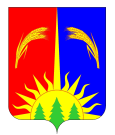 АДМИНИСТРАЦИЯ ЮРЛИНСКОГО МУНИЦИПАЛЬНОГО РАЙОНАПОСТАНОВЛЕНИЕ От _______________  г.                                                                              № ___В соответствии с Федеральным законом от 06.10.2003 № 131-ФЗ «Об общих принципах организации местного самоуправления в Российской Федерации», Устава муниципального образования Юрлинского муниципального района, статьи 179 Бюджетного кодекса Российской Федерации, распоряжением Администрации Юрлинского муниципального района Пермского края № 103 от 30.07.2014 г. «Об утверждении Перечня муниципальных программ Юрлинского муниципального района», Администрация Юрлинского муниципального района ПОСТАНОВЛЯЕТ:Внести следующие изменения в муниципальную программу «Развитие коммунально-инжененрной инфраструктуры, уличной сети в Юрлинском муниципальном районе на 2015-2017 годы» утвержденную постановлением Администрации Юрлинского муниципального района от 14.01.2015 г. № 6:Наименование программы изложить в новой редакции и читать по всему тексту: «Развитие коммунально-инженерной инфраструктуры, уличной сети в Юрлинском муниципальном районе»; В разделе «Паспорт программы» позицию «Объем и источники финансирования программы» изложить в следующей редакции:В разделе V «Перечень мероприятий муниципальной программы с указанием сроков их реализации и ожидаемых результатов» таблицы п 1.3 изложить в следующей редакции: В разделе VIII «Информация по ресурсному обеспечению муниципальной программ» внести следующие изменения:абзац 1 изложить в следующей редакции:«Общий объем финансирования ресурсов на реализацию муниципальной программы в 2015-2017 годах составляет  51538,03254 тыс. руб., в том числе:в 2015 году - 19190,60492 тыс. руб.;в 2016 году - 21052,63158 тыс. руб.;в 2017 году - 11294,79604 тыс. руб..Общий объем бюджетных ассигнований из местного бюджета на реализацию Программы 2015-2017 годах составляет 6384,17138 тыс. руб., в том числе:в 2015 году - 4766,80000 тыс. руб.;в 2016 году - 1052,63158 тыс. руб.;в 2017 году - 564,73980 тыс. руб..Общий объем бюджетных ассигнований из бюджета Пермского края на реализацию Программы 2015-2017 годах составляет 44574,91379 тыс. руб., в том числе:в 2015 году - 13844,85755 тыс. руб.;в 2016 году - 20000,00000 тыс. руб.;в 2017 году - 10730,05624 тыс. руб..1.4 Приложение 1 к муниципальной программе «Развитие коммунально-инженерной инфраструктуры, уличной сети в Юрлинском муниципальном районе» читать в новой редакции согласно приложения.2. Постановление вступает в силу с момента опубликования в информационном бюллетене «Вестник Юрлы».3. Контроль над исполнением настоящего постановления возложить на заместителя главы района по экономическим вопросам и управлению ресурсами Н.А. Мелехину.Глава района-глава Администрации района                                            Т.М. МоисееваПриложение №1 к муниципальной программе «Развитие коммунально-инженерной инфраструктуры, уличной сети в Юрлинском муниципальном районе»Финансовое обеспечение муниципальной программы за счет средств бюджета.ЛИСТ СОГЛАСОВАНИЯПостановления «О внесении изменений в муниципальную программу «Развитие коммунально-инжененрной инфраструктуры, уличной сети в Юрлинском муниципальном районе».О внесении изменений в муниципальную программу «Развитие коммунально-инженерной инфраструктуры, уличной сети в Юрлинском муниципальном районе на 2015-2017 годы» в новой редакции»Расходы, тыс. руб.Расходы, тыс. руб.Расходы, тыс. руб.Расходы, тыс. руб.2015 г.2016 г.2017 г.ИтогоВсего в т. ч.19190,6049221052,6315811294,7960451538,03254Бюджет Юрлинского муниципального района4766,800001052,63158564,739806384,17138Бюджет Пермского края13844,8575520000,0000010730,0562444574,91379№ п/пНаименование мероприятияЦели и задачиКонечный результатСрок реализации1.3Ремонт автомобильной дороги микрорайонов Южный, Саранинский, улиц с. Юрла, Юрлинского района, Пермского краяУвеличение качества протяженности автомобильных дорог общего пользования местного значения.Улучшение условий жизнедеятельности на сельских территориях.Повышение уровня комплексного обустройства объектами социальной и инженерной инфраструктуры сельских поселений Муниципального района.Обеспечение транспортной доступностью земельных участков многодетных семей2015-2017 гг.№ п/пНаименование муниципальной программы, мероприятияИсполнитель мероприятияИсточник финансированияРасходы на реализацию муниципальной программы, тыс. руб.Расходы на реализацию муниципальной программы, тыс. руб.Расходы на реализацию муниципальной программы, тыс. руб.Расходы на реализацию муниципальной программы, тыс. руб.№ п/пНаименование муниципальной программы, мероприятияИсполнитель мероприятияИсточник финансирования2015 год2016 год2017 годВсего1«Развитие коммунально-инженерной инфраструктуры, дорожной сети в Юрлинском муниципальном районе»1.1Строительство канализационных очистных сооружений хозяйственно-бытовых сточных вод  100м3/сутки в с.Юрла назначения 100м3/сутки в с.Юрла Коми- Пермяцкого автономного округа , Канализационный коллектор производительностью 100м3/сутки для Юрлинской ЦРБАдминистрация Юрлинского муниципальногорайонаБюджет муниципального района 1491,00--1491,001.1Строительство канализационных очистных сооружений хозяйственно-бытовых сточных вод  100м3/сутки в с.Юрла назначения 100м3/сутки в с.Юрла Коми- Пермяцкого автономного округа , Канализационный коллектор производительностью 100м3/сутки для Юрлинской ЦРБАдминистрация Юрлинского муниципальногорайонаитого:1491,00--1491,001.2Содержание линии электропередач (ремонтно-восстановительные работы по Вл-10 кВа п. Чус-д. ПетрятаАдминистрация Юрлинского муниципальногорайонаБюджет муниципального района100,00--100,001.2Содержание линии электропередач (ремонтно-восстановительные работы по Вл-10 кВа п. Чус-д. ПетрятаАдминистрация Юрлинского муниципальногорайонаИтого: 100,00--100,001.3Реконструкция воздушной линии 10 кВ д. Петухово -п. Усть-Пышья с перемещением опор на участок Мыс-Чус для электроснабжения п. Чус Юрлинского муниципального района Администрация Юрлинского муниципальногорайонаБюджет муниципального района0,80--0,81.3Реконструкция воздушной линии 10 кВ д. Петухово -п. Усть-Пышья с перемещением опор на участок Мыс-Чус для электроснабжения п. Чус Юрлинского муниципального района Администрация Юрлинского муниципальногорайонаБюджет Пермского края2844,85755--2844,857551.3Реконструкция воздушной линии 10 кВ д. Петухово -п. Усть-Пышья с перемещением опор на участок Мыс-Чус для электроснабжения п. Чус Юрлинского муниципального района Администрация Юрлинского муниципальногорайонаИтого:2845,65755--2845,657551.4Разработка проектно-сметной документации улично-дорожной сети микрорайонов Южный, Саранинский, улиц с. Юрла, Юрлинского района, Пермского края.Администрация Юрлинского муниципальногорайонаБюджет муниципального района3175,00003175,001.4Разработка проектно-сметной документации улично-дорожной сети микрорайонов Южный, Саранинский, улиц с. Юрла, Юрлинского района, Пермского края.Администрация Юрлинского муниципальногорайонаБюджет Пермского края00001.4Разработка проектно-сметной документации улично-дорожной сети микрорайонов Южный, Саранинский, улиц с. Юрла, Юрлинского района, Пермского края.Администрация Юрлинского муниципальногорайонаИтого: 3175,00003175,001.5Ремонт автомобильной дороги микрорайонов Южный, Саранинский, улиц с. Юрла, Юрлинского района, Пермского краяАдминистрация Юрлинского муниципальногорайонаБюджет муниципального района578,947371052,63158564,739802196,318751.5Ремонт автомобильной дороги микрорайонов Южный, Саранинский, улиц с. Юрла, Юрлинского района, Пермского краяАдминистрация Юрлинского муниципальногорайонаБюджет Пермского края11000,0020000,0010730,0562441730,056241.5Ремонт автомобильной дороги микрорайонов Южный, Саранинский, улиц с. Юрла, Юрлинского района, Пермского краяАдминистрация Юрлинского муниципальногорайонаИтого: 11578,9473721052,6315811294,7960443926,37499Зам. главы администрации районаН.А.МелехинаЗав. юридическим отделомА.В.Отегов Зав отд. по архитектуре, строительству и дорожному хозяйствуА.А.ИвановаЗав. отд. по управлению муниципальным имуществом.О.Г.АндреевНачальник финансового управленияС.А. Штейникова